En la CasaNo utilice productos de un solo uso, especialmente si son de plástico.En el uso diario de bolsas de plástico, utilice solamente las biodegradables.Apague las luces, computadores de escritorio, televisores y aparatos eléctricos cuando no estén en uso.Desconecte los cargadores de teléfonos celulares y de computadores portátiles cuando no estén en uso.Reduzca, reutilice, recicle y repare para un estilo de vida con menos desperdicio.Coloque las facturas de electricidad, agua, gas, etc. en el tablero de anuncios de su comunidad.Imprima solo cuando sea necesario. Imprimir en ambos lados del papel.Ajuste su termostato para la calefacción y el aire acondicionado para ser más bajo en invierno, más alto en verano.Done o recicle ropa o electrodomésticos usados.Mantenga las cortinas cerradas por la noche para reducir la pérdida de calor.Instale paneles solares para electricidad o agua caliente.Borrarse de las listas de correo promocional innecesarias.En la Cocina, Baño y LavanderíaPromueva la instalación de estufas de bajo consumo de combustible en donde la gente use leña.Cierre la llave de agua mientras se cepilla los dientes.Recoja el agua del lavadero y reúse el agua del último ciclo de lavado de la lavadora para limpiar los pisos y descargar el inodoro. (Uso de aguas grises).Lleve su botella de agua, no compre agua embotellada.Filtre el agua de la llave para beber.Use el microondas en lugar del horno.Use jabones y limpiadores bio-amigables.Lave la ropa en agua fría. Sólo ejecute cargas completas.Mantenga limpio el filtro de la secadora. Cuelgue la ropa para secarla si es posible.En el JardínPlante árboles y hortalizas.Recoja agua de lluvia para regar el jardín.Use compuestos y fertilizantes naturales en lugar de productos químicos para el jardín.En la TiendaRecoja agua de lluvia para regar el jardín.No use bolsas de plástico. Traiga su propia bolsa.Compre productos de fabricación local siempre que sea posible.Compre productos que están hechos de materiales reciclados.Compre de comercio justo y solidario productos sostenibles. (Vea abajo).En el CaminoCamine o use la bicicleta para viajes cortos.Use transporte público.Mantenga sus neumáticos debidamente inflados.Conduzca un vehículo de alto kilometraje o híbrido.Tome vuelos directos en lugar de vuelos de conexión si es posible.Cuando viaje apague el calentador de agua.Vida SocialParticipe en las elecciones.Esta lista se hizo teniendo en cuenta "La lista de verificación mensual" de SMEAD.Para más información, visitar: https://www.un.org/sustainabledevelopment/es/takeaction/Logotipos de Comercio justo y solidario, productos sostenibles: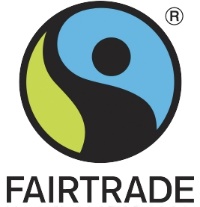 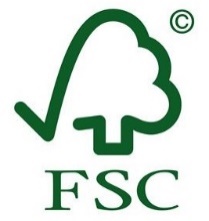 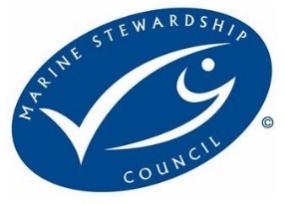 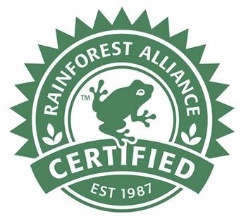 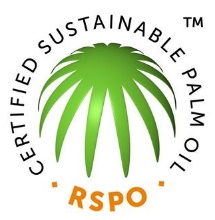 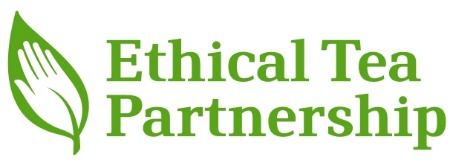 Para más información, visitar: http://www.ecolabelindex.com/